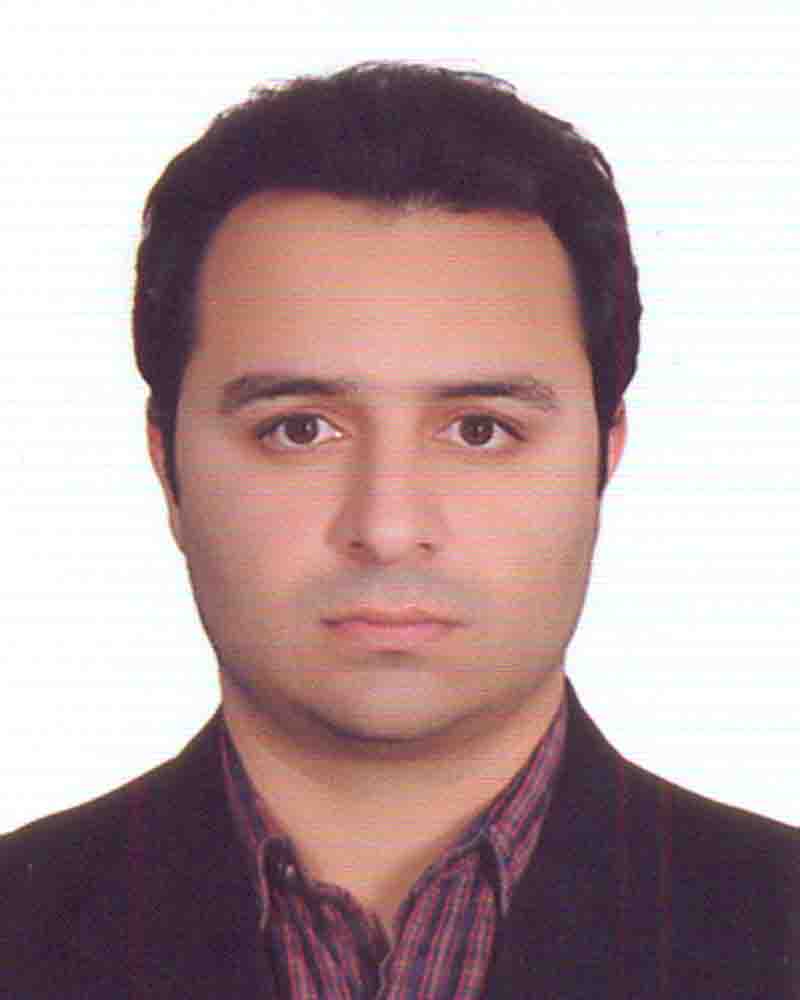 استادیار دانشکده دامپزشکی- دانشگاه تهرانمیرسپهر پدرامگروه جراحی و رادیولوژیتلفن دفتر:  +98 (21)پست الکترونیکی: mpedram@ut.ac.irتحصیلاتP.H.D,null-yesr-char,دکتری تخصصی جراحی دامپزشکی,دانشگاه تهران
دکتری عمومی,1390,دکتری عمومی دامپزشکی,فردوسی مشهد
زمینههای تخصصیو حرفهایسوابق کاري و فعالیت های اجراییفعالیت های علمیمقالات- A comparison between therapeutic effects of Salvia Officinalis. Extract, meloxicam and dexamethasone following acute sciatic nerve injury due to analgesic drug injection in rats. Katebian Mahdieh, Pedram Sepehr, Dehghan Mohammad Mehdi, Mansoori Koorosh, Lalehpoor Mahya, Kosarifard Farid (2023)., Advances in Oral and Maxillofacial Surgery, 12(1), 100460.

- Doppler ultrasonography can be used to evaluate the arterial blood supply of hip joints in skeletally immature cats. قاسمی المیرا, Molazem Mohamad, Soroori Sarang, Masoudifard Majid, Pedram Sepehr (2023)., AMERICAN JOURNAL OF VETERINARY RESEARCH, 84(11), 1-7.

- Clinicopathological Diversity and Epidemiological Aspects of Canine and Feline Mammary Gland Tumors in Tehran: A Survey (2020-2022). Golchin Diba, Sasani Farhangh, Pedram Sepehr, Khaki Zohreh (2023)., Iranian Journal of Veterinary Medicine, 17(3), 231-242.

- Transcriptomic and in vivo approaches introduced human iPSC-derived microvesicles for skin rejuvenation. Bakhshandeh Behnaz, جهان افروز زهره, Allahdadi shiva, daryani shiva, Dehghani Zahra, صادقی محیا, Pedram Sepehr, Dehghan Mohammad Mehdi (2023)., Scientific Reports, 13(1).

- Direct pulp capping with autologous bone marrow derived stem cells in dogs. Farzad-mohajeri Saeed, Pedram Sepehr, Saeedifar Nasrin, Mashhadi Abbas Fatemeh, Dehghan Mohammad Mehdi, Bahrami Naghmeh, Hashemikamangar Sedighe Sadat (2022)., Veterinary Research Forum, 13(2), 193-200.

- Introducing a noninvasive, non-surgical, and reversible animal model for fecal incontinence using abobotulinumtoxinA in dogs. Bangash Mohammad Yasan, Pedram Sepehr, Mehrabi Valiollah, Dehghan Mohammad Mehdi, Mansoori Korosh, Soroori Sarang, Banifazl Sanaz, Dadgar Forough, Mokhber Dezfouli Mohamad Reza (2022)., Veterinary Research Forum, 13(2).

- Effect of center of rotation of angulation‐based leveling osteotomy on ex vivo stifle joint stability following cranial cruciate ligament transection and medial meniscal release with and without a hamstring load. E. Miles James, Pedram Sepehr, Mazdarani Parisa, E. Miles James (2022)., VETERINARY SURGERY, 51(6), 940-951.

- مقایسه بین چهار رو استفاده از لیگاشور، التراسوند، خونبندی دو قطبی و لیگاتور در جراحی لاپاروسکوپی برداشت تخمدان در س گ. یاسان محمد, ملازم محمد, ایرانمنش مریم, خاکی فریبا, آریازند یزدان, بنی فضل ساناز, پدرام میرسپهر (1400)., التیام- انجمن جراحی دامپزشکی ایران, 8(1), 44-55.

- آخرین پیشرف تها در جراح یهای با حداقل تهاجمر مروری بر رو ها و تجهیزات نوی ن. پدرام میرسپهر, بنگش محمدیاسان, عبدی محبوبه, کاتبیان مهدیه (1400)., التیام- انجمن جراحی دامپزشکی ایران, 8(1), 1-8.

- Laparoscopic Versus Conventional Y-U Pyloroplasty in Dogs: A Comparative Study of Pain, Stress, and Duration. Asheghian amiri Iman, Pedram Sepehr,  آذین توکلی, Vajhi Ali Reza, Rezaii Jalal, Kheirollahi Atiyeh, Ashegh Hosein, Mokhber Dezfouli Mohamad Reza (2021)., Iranian Journal of Veterinary Medicine, 15(3).

- القای پریتونیت عفونی با روش لیگاتور کردن سکوم و سوراخ کردن آن با الکتروکوتر به کمک لاپاروسکوپی در مدل حیوانی خرگوش. کاتبیان مهدیه, پدرام میرسپهر, مسعودی فرد مجید, نصیری سیدمهدی (1400)., التیام- انجمن جراحی دامپزشکی ایران, 8(8), 27-34.

- Introduction of a Simple and Minimally Invasive Approach for Access to Epidural Space in Cat. Asadian Asma, Pedram Sepehr, Dehghan Mohammad Mehdi, Sadeghinezhad Javad, Masoudifard Majid, Eftekhari Saeideh, Ebrahimi Roja (2021)., International Clinical Neuroscience Journal, 8(3), 118-123.

- Duration, Stress, and Pain Evaluation of Laparoscopic versus Conventional Heineke-Mikulicz Pyloroplasty. Kheirollahi Atieh, Pedram Sepehr, توکلی آذین, Soroori Sarang, Tavakoli Hasan, Asheghian amiri Iman, Ashegh Hosein, Bangash Mohammad Yasan, Mokhber Dezfouli Mohamad Reza (2021)., IRANIAN JOURNAL OF VETERINARY SURGERY, 16(1)(34), 41-46.

- Preparation and in vitro Evaluation of Injectable Alginate/Thiolated Chitosan Hydrogel Scaffold for Neural Tissue Engineering. Saadinam Fatemeh, Azami Mahmoud, Pedram Sepehr, Sadeghinezhad Javad, Jabbari Fakhr Massoumeh, Dehghan Mohammad Mehdi (2021)., Regeneration, Reconstruction & Restoration, 6(1).

- Occurrence of myxoma in a bearded dragon (Pogona vitticeps): Surgical and histopathological studies. Shokrpoor Sara, Pedram Sepehr, Torjani Niyousa, Khoshvaghti Reza (2021)., Veterinary Research Forum, 12(1).

- توراکوسکوپی در مدل حیوانی خرگوش با هدف بافت قلب: معرفی رهیافت دوربین و مد تنفسی اپتیمال. ابراهیمی روجا, پدرام میرسپهر, دهقان محمدمهدی, ایزدی نیاکی ریحانه, مخبردزفولی محمدرضا (1399)., مجله تحقیقات دامپزشکی, 75(3).

- In-vivo study of ultrafine grained CP-Ti dental implants surface modified by SLActive with excellent wettability. Masrouri Milad, Faraji Ghader, Pedram Sepehr, Sadrkhah Mohammadreza (2020)., INTERNATIONAL JOURNAL OF ADHESION AND ADHESIVES, 102(68).

- Mechanical properties and in vivo biodegradability of Mg–Zr–Y–Nd–La magnesium alloy produced by a combined severe plastic deformation. Torkian Ali, Faraji Ghader, Pedram Sepehr (2019)., RARE METALS, 39(12).

- Malignant iridophoroma in a male Siamese fighting fish (Betta splendens Regan). Rahmati-Holasoo Hooman, Pedram Sepehr, Ebrahimzadeh Mousavi Hoseinali, Shokrpoor Sara, Lewbart gregory, Azizi Amirparsa, Mohammadian-behbahani Ali (2019)., BULLETIN OF THE EUROPEAN ASSOCIATION OF FISH PATHOLOGISTS, 39(3).

- Malignant iridophoroma in a male Siamese fighting fish (Betta splendens Regan): A clinical, surgical and histopathological study. Rahmati-Holasoo Hooman, Pedram Sepehr, Ebrahimzadeh Mousavi Hoseinali, Shokrpoor Sara, Lewbart Gregory, Azizi Amirparsa, Mohammadian-behbahani Ali (2019)., BULLETIN OF THE EUROPEAN ASSOCIATION OF FISH PATHOLOGISTS, 39(3).

- SCROTAL VESICLE SEMINAL HERNIA IN AN INTACT MALE DOMESTIC GUINEA PIG. Esmaili Nejad Mohammad Reza, Soroori Sarang, Rostami Amir, Pedram Sepehr, Davoudi Molood, Rafatpanah Shaghayegh (2019)., Journal of Exotic Pet Medicine, 28(1), 9-12.

- Therapeutic effects of simultaneous Photobiomodulation therapy (PBMT) and Meloxicam administration on experimental acute spinal cord injury: Rat animal model. Pedram Sepehr, Dehghan Mohammad Mehdi, Shojaee Maryam, Fekrazad Reza, Sharifi Davoud, Farzan Arash, Ghasemi Setareh, Alimohammad Kalhori Katayoun (2018)., JOURNAL OF PHOTOCHEMISTRY AND PHOTOBIOLOGY B-BIOLOGY, 189(1), 49-54.

- Transected sciatic nerve repair by diode laser protein soldering. Fekrazad Reza, Mortezai Omid, Pedram Sepehr, Ali Mohamad Kalhori Katayoon, Joharchi Khojasteh, Mansoori Korosh, Ebrahimi Roja, Mashhadiabbas Fatemeh (2017)., JOURNAL OF PHOTOCHEMISTRY AND PHOTOBIOLOGY B-BIOLOGY, 173(1), 441-447.

- Prevention of Peritendinous Adhesion Formation After the Flexor Tendon Surgery in Rabbits. Fatemidokht Mohammad Javad, Shirani Shahram, Sobhani Roohollah, Lebaschi Amir Hossein, قراگوزلو محمد جواد, Bagheri Tooran, Pedram Sepehr, Saberi Mohsen, Araghi Shirin, Fatemi Mohammad Ali (2017)., ANNALS OF PLASTIC SURGERY, 2(80), 1.

- مقایسه میزان جذب اتوگرافت غضروف حاصل از کونکای گوش و دنده در خرگوش. شاهرخ ثریا, امامی سید عبدالحسن, فاطمی دخت محمدجواد, پدرام میرسپهر, فرزاد مهاجری سعید, موسوی سیدجابر, حسینی سیدابوذر, باقری توران, عراقی شیرین (1396)., مجله دانشکده پزشکی دانشگاه علوم پزشکی تهران, 75(1), 17-23.

- Effects of Photobiomodulation and Mesenchymal Stem Cells on Articular Cartilage Defects in a Rabbit Model. Fekrazad Reza, Baghaban Eslaminejad Mohamadreza, Mohammadi Shayan Arman, Alimohammad Kalhori Katayoun, Mashhadi Abbas Fatemeh, Taghiyar Laila, Pedram Sepehr, Sadeghi Ghuchani Mostafa (2016)., PHOTOMEDICINE AND LASER SURGERY, 34(11), 543-549.

- Transplantation of Cardiogenic Pre-Differentiated Autologous Adipose-Derived Mesenchymal Stem Cells Induced by Mechanical Loading Improves Cardiac Function Following Acute Myocardial Infarction in Rabbit Model. Mahmoudi Elena, Dehghan Mohammad Mehdi, Emami Baharak, Shokrgozar Mohammd Ali, Tafazoli-shadpour Mohammad, Amin Susan, Haghighipour Nooshin, Molazem Mohamad, Mardjanmehr Seyed Hossein, Pedram Sepehr, Farzad-mohajeri Saeed, Vali Yasaman (2016)., IRANIAN JOURNAL OF VETERINARY SURGERY, 11(2), 21-30.

- Effect of Local Interferon- , Interferon- , and 5-Fleurouracil on Repair Strength and Prevention of Peritendinous Adhesion Following Flexor Tendon Surgery in Rabbits. Fatemi Mohammad Javad, Shirani Shahram, Baghaei Mehrdad, Lebaschi Amir Hossein, Gharegozlu Mohammad, Pedram Sepehr, Saberi Mohsen, Araghi Shirin, Bagheri Tooran (2016)., Hand, 11(1 Suppl), 101S-101S.

- In vivo Evaluation of Gelatin/Hyaluronic Acid Nanofiber as Burn-wound Healing and Its Comparison with ChitoHeal Gel. Ebrahimi Hoseinzadeh Bahman, Pedram Sepehr, Hatamian Zaremi Ashraf Sadat, Salahshour Kordestani Soheyla, Rasti Mahtab, Mokhtari-hosseini Zahra Beygom, Mir-derikvand Mohammad (2016)., FIBERS AND POLYMERS, 17(6), 820-826.

- Preparation and investigation of polylactic acid, calcium carbonate and polyvinylalcohol nanofibrous scaffolds for osteogenic differentiation of mesenchymal stem cells. Doustgani Amir, Pedram Sepehr (2016)., nanomedicine journal, 3(2), 109-114.

- Preclinical studies of 166Ho-chitosan for treatment of hepatocellular carcinoma. Yousefnia Hassan, Bitarafan-rajabi Ahmad, Pedram Sepehr, Zolghadri Samaneh, Bahrami-samani Ali, Jalilian Amir Reza, Mazidi Mohammad, Darbandi Azad Amir, Ghannadi-maragheh Mohammad (2016)., Iranian Journal of Nuclear Medicine, 24(1), 59-64.

- Modified Spiral Intestinal Lengthening and Tailoring for Short Bowel Syndrome. Mehrabi Valiollah, Mehrabi Arianeb, Jamshidi Shahram, Pedram Sepehr, Sabagh M. S., Jaberansari N., Fonouni H. R., Sharifi A. H., Malekzadeh R.., Frongia G. (2016)., Surgical Innovation, 23(1), 30-35.

- The effects of combined low level laser therapy and mesenchymal stem cells on bone regeneration in rabbit calvarial defects. Fekrazad Reza, Sadeghi Ghuchani Mostafa, Baghaban Eslaminejad Mohamadreza, Taghiyar Leila, Ali Mohamad Kalhori Katayoon, Pedram Sepehr, Aghdami Naser, Mohamadi Shayan Arman, Abrahamse Heidi (2015)., JOURNAL OF PHOTOCHEMISTRY AND PHOTOBIOLOGY B-BIOLOGY, 151(1), 180-185.

- Accidental Finding of Ectopic Pregnancy in a Catwith Presence of Three Fetuses without Gestational Sac that were Attached to the Abdominal Wall and Mesentery (A Case Report). Pedram Sepehr, Asheghian Iman, Hajinasrolah Mostafa, Javadi Seyed Reza, Bashiri Alireza, Esmaeil Nejad Mohammad Reza, Taghipour Hamid, Mojtahedzade Seyed Mohamad (2015)., International Journal of Advanced Biological and Biomedical Research, 3(3), 217-223.

- Transplantation of Autologous Bone Marrow Mesenchymal Stem Cells with Platelet-Rich Plasma Accelerate Distraction Osteogenesis in a Canine Model. Dehghan Mohammad Mehdi, Baghaban Eslaminejad Mohamadreza, Motallebizadeh Nader, Taghiyar Laila, Ashrafi Halan Javad, Soroori Sarang, Nikmahzar Aghbibi, Pedram Sepehr, Shahverdi Abdolhossein, Kazemi Mehrjerdi Hossein, Ezadi Sadra (2015)., Cell Journal, 17(2), 243-252.

- Laparoscopic Assisted Splenectomy in Dogs: Introducing the Intracorporeal. Aryazand Yazdan, Dehghani Nazhvani Seifollah, Pedram Sepehr, Ashegh Hosein, Bangesh Mohammad Yasan (2015)., IRANIAN JOURNAL OF VETERINARY SURGERY, 10(2), 31-37.

- Bone Marrow Mesenchymal Stem Cell and Vein Conduit on Sciatic Nerve Repair in Rats. Seyed Foroutan Seyed Kamal, باغبان اسلامی نژاد محمدرضا, Khodarahmi Ali, Pedram Sepehr, Alavi Hootan, Bordbar Sima (2015)., Trauma Monthly, 20(1).

- The Healing Effect of Nettle Extract on Second Degree Burn Wounds. Akbari Hosein, Fatemidokht Mohammad Javad, Iranpour Maryam, Khodarahmi Ali, Baghaee Mehrdad, Pedram Sepehr, Saleh Sahar, Araghi Shirin (2015)., world journal of plastic surgery, 4(1), 23-28.

- ارزیابی تابلوی بیوشیمیایی خون درگوسفندان تحت جراحی پیوند دریچه آئورت مهندسی شده در آئورت توراسیک. توانایی منش حمید, مخبردزفولی محمدرضا,  عبدالمحمد کجباف زاده, دهقان محمدمهدی, احمدی تفتی سید حسین, پدرام میرسپهر, حیاتی فرزاد, تقی زاده جاهد مسعود (1393)., زیست شناسی جانوری تجربی, 3(2), 31-37.

- استفاده از آمنیون غنی شده با سلول های بنیادی مزانشیمی چربی اتولوگ درپوشش زخم سوختگی درجه سه: مطالعه حیوانی. فاطمی دخت محمدجواد, خواجه رحیمی امیر اسدلله, نیکومرام بابک, سخایی مریم, مصطفوی شبنم, آتشی امیر, پدرام میرسپهر, آقایان سید حمیدرضا, عراقی شیرین, سلطانی مجید, مصاحبی محمدی مجید (1393)., مجله دانشکده پزشکی دانشگاه علوم پزشکی تهران, 72(6), 367-378.

- Evaluation of Effects of Intraperitoneal CO2 Pressure in Laparoscopic Operations on Kidney, Pancreas, Liver and Spleen in Dogs. Hejazi Mohammad, Pedram Sepehr, Ashegh Hosein, جعفری نازنین, Ghazisaeedi Fereshteh, عبدی محبوبه (2013)., Iranian Red Crescent Medical Journal, 15(9), 809-812.

- Action of epidural xylazine on ketamine anesthetic requirements in laparoscopic ovariohysterectomy in the dog. Pedram Sepehr, Ashegh Hosein, عبدی محبوبه, ابرکار محمد, Maghari Mohammad Mohsen, Razaee Jalal, Tavakoli Hasan (2012)., COMPARATIVE CLINICAL PATHOLOGY, 21(5), 791-794.

- مقایسه ی اثر آسپیرین، پلاویکس و ترکیب آن ها در بقا فلپ پوستی راندوم در رت. لطیفی نوراحمد, فاطمی دخت محمدجواد, خواجوی فرخ کامران, تقوی شهرزاد, پدرام میرسپهر (1391)., مجله دانشکده پزشکی دانشگاه علوم پزشکی تهران, 70(8), 872-877.

- Diced Ear Cartilage With Perichondrial Attachment in Rhinoplasty: A New Concept. Hafezi Farhad, Bateni Hamed, Naghibzadeh Bijan, Nouhi Amir Hossein, Abolhasan Emami Abolhasan Emami, Fatemi Mohammad Javad, Pedram Sepehr, Mousavi Jaber (2012)., Aesthetic Surgery Journal, 32(7), 825-832.

- A comparison between neurally induced bone marrow derived mesenchymal stem cells and olfactory ensheathing glial cells to repair spinal cord injuries in rat.  Yazdani So, Pedram Sepehr,  M Hafizi, Kabiri Mahbobe, Soleimani Masoud, Dehghan Mohammad Mehdi,  Issa Jahanzad,  Y Gheisari,  Sm Hashemi (2012)., TISSUE & CELL, 44(4), 205-2013.

- The Effect of Enoxaparin and Clopidogrel on Survival of Random Skin Flap in Rat Animal Model. Fatemi Mohammad Javad, Seyed Foroutan Seyed Kamal, Jalali Seyed Ziaaddin, Jaber Mousavi Seyed, Pedram Sepehr (2012)., world journal of plastic surgery, 1(2), 64-70.

- Clinical evaluation of the pocket technique for replacement of prolapsed gland of the third eyelid in dogs. Dehghan Mohammad Mehdi, Pedram Sepehr, Azari Omid, Kazemi Mehrjerdi Hossein, Azad Elnaz (2012)., TURKISH JOURNAL OF VETERINARY & ANIMAL SCIENCES, 36(4), 352-356.

- مقایسه میزان جذب گرافت غضروف گوش به فرم خرد شدة دارای پریکندریوم و بدون آن در خرگوش آزمایشگاهی. حافظی فرهاد, باطنی حامد, امامی ابوالحسن, فاطمی محمد جواد, پدرام میرسپهر, موسوی سید جابر (1390)., فصلنامه جراحی ایران, 19(4), 1-8.

- Survival of Block and Fascial-Wrapped Diced Cartilage Grafts. Fatemi Mohammad Javad, Hassani Mohammad Esmail, Rahimian Shahram, Bateni Hamidi, Pedram Sepehr, Jaber Mousavi Seyed (2012)., ANNALS OF PLASTIC SURGERY, 69(3), 326-330.

- بررسی مقایسه ای اثر پوشش آمنیونی با غلاف وریدی در ترمیم عصب  مطالعه حیوانی. سیدفروتن سیدکمال, عبد یزدانی ابوالفضل, اکبری حسین, فاطمی دخت محمدجواد, پدرام میرسپهر, موسوی سید جابر (1389)., فصلنامه جراحی ایران, 18(4), 1-8.

- مقایسة ترمیم عصب در رو شهای انتها به انتها، انتها به کنار با ایجاد دریچه و انتها به کنار بدون ایجاد دریچه در اندام تحتانی موش. سیدفروتن سیدکمال, صالحی حسین, منصوری کوروش, بختیاری مهرداد, ابوطالب حمید, پدرام میرسپهر (1389)., فصلنامه جراحی ایران, 18(2), 17-24.

- Comparison of divided sciatic nerve growth within dermis, venous and nerve graft conduit in rat. Fatemi Mohammad Javad, Seyed Foroutan Seyed Kamal, Kazemi Ashtiani Abas, Jafari Mansoorib Maryam, Vaghardoost Reza, Pedram Sepehr, Hosseinpollie Aidin, Rajabi Fatemeh, Jaber Mousavi Seyed (2010)., Journal of Research in Medical Sciences, 15(4), 208-213.

- Transplantation of a combination of autologous neural differentiated and undifferentiated mesenchymal stem cells into injured spinal cord of rats. Pedram Sepehr, Dehghan Mohammad Mehdi,  Masoud Soleimani, Sharifi Davoud, Mardjanmehr Seyed Hossein,  Zahra Nasiri (2010)., SPINAL CORD, 48(6), 463-457.

- Harvesting of bone marrow mesenchymal stem cell from alive rat and in vitro differentiation of bone marrow mesenchymal stem cells into neuron - like cells. Pedram Sepehr, Dehghan Mohammad Mehdi,  Masoud Soleimani, Sharifi Davoud, Mardjanmehr Seyed Hossein,  Zahra Nasiri (2010)., Iranian Journal of Veterinary Medicine, 4(1), 33-39.

- Differentiation of Rat Bone Marrow Mesenchymal Stem Cell into Hepatocyte-Like Cells in Natural Scaffolds and Transplantation into Liver-damage Rat. Nasiri Zahra, Soleimani Masoud, Pedram Sepehr, Sasani Farhangh (2009)., Yakhteh, 11(1), 102-103.

- بررسی اثر آسپرین، دگزامتازون و ترکیب آنها در بقاء فلپ پوستی راندوم در موش  مرکز آموزشی پژوهشی حضرت فاطمه. سید فروتن سید کمال, نیکومرام بابک, فاطمی دخت محمدجواد, نجومی مرضیه, اکبری حسین, حسنی محمداسماعیل, پدرام میرسپهر (1388)., فصلنامه جراحی ایران, 17(2), 10-18.

- تعیین اثرات ماکروسکوپیک کیوی بر التیام زخم در مدل حیوانی رت (پیدایش داروی جدید در درمان زخم های مزمن و عمیق. پدرام میرسپهر, حافظی فرهاد, علمی راد حمید (1388)., فصلنامه جراحی ایران, 17(1), 17-25.

- Evaluation of Intraoperative Complications in Pericardiectomy with Transdiaphragmatic Thoracoscopic Approach in Dog. Sharifi Davoud, ابرکار محمد, Kariman Asad Allah, Bakhtiari Jalal, Shirani Darioush, Pedram Sepehr, عبدی محبوبه (2007).

- three-dimensional color doppler ultrasonography study of normal liver vascular pattern in dog. Molazem Mohamad, Vajhi Ali Reza, Soroori Sarang, وشکینی Abbas Veshkini, Masoudifard Majid, Pedram Sepehr (2007)., IRANIAN JOURNAL OF VETERINARY SURGERY, 2(3), 49-58.

- Effects of Zn-7® on open wound healing in dogs. Sardari Kamran, Pedram Sepehr, Zojaji Vahid, ملکی محسن, مهری مهرداد, Dehghan Mohammad Mehdi, Emami Mohamadreza (2006)., Comparative Clinical Pathology, 15(4), 237-243.

- Fibrotic myopathy in semitendinosus muscle in a thorughbred foal. Sardari Kamran, Soroori Sarang, Kazemimehrjerdi Hossein, Pedram Sepehr (2004)., Iranian Journal of Veterinary Research, 5(10), 125-128.

کنفرانس ها- Surgical Treatment Of Osteosarcoma In A Great Dean Dog. Katebian Mahdieh, Abdous Arman, zahedi Ramtin, Pedram Sepehr, Eftekhari Saeideh (2022)., The 6 th International Symposium of Veterinary Surgery, 18-20 July, Tehran, Iran.

- Radiological Evaluation And Surgery Of Right Hepatic Lobe Torsion In A Three-Year-Old Loop Rabbit. Ghojoghi Ameneh, Shafiee Maryam, محمدی جوزانی علی, Ebrahimi Erfan, Molazem Mohamad, Pedram Sepehr (2022)., The 6 th International Symposium of Veterinary Surgery, 18-20 July, Tehran, Iran.

- Successful closure of left-to-right patent ductus arteriosus in German shepherd dog with concurrent pulmonary edema. zahedi Ramtin, Abdous Arman, Katebian Mahdieh, Pedram Sepehr, ghasempoor Fatemeh (2022)., The 6 th International Symposium of Veterinary Surgery, 18-20 July.

- Total Splenectomy Due To Segmental Splenic Infarction In A Dog. Pedram Sepehr, [] [], Rabiei Arian (2022)., The 6 th International Symposium of Veterinary Surgery, 18-20 July, Tehran, Iran.

- Extraluminal Stents For Tracheal Collapse Correction. [] [], Koohestan Omid, Pedram Sepehr, Vahar Mohsen, Ashjaei Mehdi (2022)., The 6 th International Symposium of Veterinary Surgery, 18-20 July, Tehran, Iran.

- Sinonasal Chondrosarcoma In A Dog – A Case Report. Golchin Diba, Pedram Sepehr, Sasani Farhangh, Mohajeri Pourya, Tohidifar mohsen, [] [] (2022)., The 6 th International Symposium of Veterinary Surgery, 18-20 July, Tehran, Iran.

- Surgical Treatment Of Gastric Adenocarcinoma In A Mixed- Breed Dog. zahedi Ramtin, Abdous Arman, Katebian Mahdieh, Pedram Sepehr, Khodadaeh Ava (2022)., The 6 th International Symposium of Veterinary Surgery, 18-20 July, Tehran, Iran.

- Clinical Application Of Ct Scan As A Diagnostic Method As Well As Surgical Intervention In A Type Iia Left-To-Right Pda- A Case Report. ghiasi tarzi zohreh, Tohidifar mohsen, Karimi Nilufar, Shafiee Maryam, Baktash Hana, Molazem Mohamad, Pedram Sepehr (2022)., The 6 th International Symposium of Veterinary Surgery, 18-20 July, Tehran, Iran.

- Removal Of Nasal Polyps Along With Unilateral Rhinoplasty In A Persian Cat. Ashjaei Mehdi, Pedram Sepehr, Rabiei Arian (2022)., T h e 6 t h I n t e r n a t i o n a l S y m p o s i u m o n Ve t e r i n a r y S u r g e r y, 18-20 July, Tehran, Iran.

- Osteosarcoma Arising From Tibial Ossifying Fibroma In A Cane Corso Dog- The First Case Report In Iran. Golchin Diba, Sasani Farhangh, Hoseinzadeh Alireza, Pedram Sepehr, borhani milad (2022)., The 6 th International Symposium of Veterinary Surgery, 18-20 July, Tehran, Iran.

- A Rare Occurrence of a Primary Pulmonary Cyst Adenocarcinoma in a Shih Tzu- Terrier Dog. Baktash Hana, Dehghan Mohammad Mehdi, Pedram Sepehr, Molazem Mohamad, Sasani Farhangh, [] [], Tohidifar mohsen, Rabiei Arian, Golchin Diba (2022)., The 6 th International Symposium of Veterinary Surgery, 18-20 July, Tehran, Iran.

- Von Meyenburg Complex- First Report of Two Cases in Iran. Sasani Farhangh, Pedram Sepehr, Golchin Diba, Yousefi Shekoofe, Mohebbi Mahyar (2022)., 6th International Symposium of Veterinary Surgery (ISVS), 16-18 July, Tehran, Iran.

- Splenic Hemorrhage, Splenectomy- Etiology and Macroscopic Findings. Golchin Diba, Sasani Farhangh, Dehghan Mohammad Mehdi, Pedram Sepehr, Farrokhnia Hamedani Mobina (2022)., 6th International Symposium of Veterinary Surgery (ISVS), 16-18 July, Tehran, Iran.

- Ultrasound and CT scan findings of a kidney with severe unilateral pyonephrosis in a 1 year old Rottweiler male dog - A case report. Masoudifard Majid, Pedram Sepehr, Tohidifar mohsen, Abasi Parsa, Baktash Hana (2022)., The 6th International Symposium of Veterinary Surgery, 16-18 July, Tehran, Iran.

- Hepatic Carcinoid (Neuroendocrine Cell Tumor) In A Terrier Expressed Synaptophysin- A Case Report. Sasani Farhangh, Dehghan Mohammad Mehdi, Pedram Sepehr, Golchin Diba, Jahanzad Isa, Malmasi Abdolali, Ghahari Niloufar, Mohammadalizadeh Monir (2022)., 6th International Symposium of Veterinary Surgery (ISVS), 16-18 July, Tehran, Iran.

- Histopathologic Diagnosis Of Gingival Lesions Removed By Gingivectomy- A Report Of 12 Cases. Sasani Farhangh, Golchin Diba, Pedram Sepehr, Dehghan Mohammad Mehdi, Hoseinzadeh Alireza, Rafiei Yashar, Safavi Seyedeh Fatemeh (2022)., 6th International Symposium of Veterinary Surgery (ISVS), 16-18 July, Tehran, Iran.

- Histopathologic Classification Of Surgically Excised Canine Cutaneous Perivascular Wall Tumors: Report On 7 Cases. Sasani Farhangh, Golchin Diba, Pedram Sepehr, Hoseinzadeh Alireza, Asadian Asma, Nouri Mashhadi Jafarloo Melina (2022)., 6th International Symposium of Veterinary Surgery (ISVS), 16-18 July, Tehran, Iran.

- Clinicopathological And Epidemiological Study Of Canine Mammary Gland Tumors In Tehran. Golchin Diba, Sasani Farhangh, Pedram Sepehr (2022)., 6th International Symposium of Veterinary Surgery (ISVS), 16-18 July, Tehran, Iran.

- Peripheral Odontogenic Fibroma In Male Boxer 7 Years Old Dog Refers To Small Animal Hospital, University Of Tehran: A Case Report. Rezaei Seyed Alireza, Pedram Sepehr, Molazem Mohamad, Sasani Farhangh, [] [] (2022)., 6th International Symposium of Veterinary Surgery (ISVS), 16-18 July, Tehran, Iran.

- بررسی هیستوپاتولوژی توده جلدی در اژدهای ریش دار. شکرپور سارا, پدرام میرسپهر, ترجانی نیوشا, خوشوقتی رضا (1399)., پنجمین کنگره ملی علوم پایه دامپزشکی, 21-22 مهر.

- گزارش پاتولوژیک ضایعات کیستیک و نئوپلاستیک دستگاه تولید مثل در سگ و گربه. ساسانی فرهنگ, گلچین دیبا, پدرام میرسپهر, حسین زاده علیرضا, صافی شهاب الدین (1398)., سومین کنگره ملی طب حیوانات همراه, 11-13 شهریور, تهران, ایران.

- بررسی هیستوپاتولوژیک و اپیدمیولوژیک نئوپلاسم های غدد سباسه در 9 قلاده سگ در سالهای 94 تا 97. ساسانی فرهنگ, پدرام میرسپهر, لاله پور محیا, مهدی قلی نرگس, اسدیان اسما, کاتبیان مهدیه (1398)., سومین کنگره ملی طب حیوانات همراه, 11-13 شهریور, تهران, ایران.

- موارد مراجعاتی تومورهای فولیکول مو در سگ بین سالهای 98 - 97. گلچین دیبا, ساسانی فرهنگ, پدرام میرسپهر, حسین زاده علیرضا (1398)., سومین کنگره ملی طب حیوانات همراه, 11-13 شهریور, تهران, ایران.

- گزارش درمان جراحی چهار قلاده سگ مبتلا به انگل دیوکتوفیما رناله. فرزاد مهاجری سعید, سرویان نازنین, توکلی امیر, ملازم محمد, پدرام میرسپهر, دهقان محمدمهدی (1398)., چهاردهمین همایش ملی جراحی، بیهوشی و تصویربرداری تشخیصی دامپزشکی, 11-13 فروردین, شهرکرد, ایران.

- مقایسه رویداد شکستگی استخوانهای بلند در سگ و گربه: بررسی عامل بلوغ. هوشیارزاده محمدمرتضی, رنجبران علی, پدرام میرسپهر, سپهرجلبری حامد (1398)., چهاردهمین سمپوزیوم ملی جراحی، بیهوشی و تصویر برداری تشخیصی دامپزشکی, 10-12 فروردین, شهرکرد, ایران.

- استفاده از سی تی اسکن در تعیین محل دقیق ضایعه در پنوموتوراکس خود به خودی دریک قلاده سگ گریت دین. اصفهانی زهرا, پدرام میرسپهر, شهریاری مبینا, سلیمی آتنا, ملازم محمد, مسعودی فرد مجید, کریمی ساغر (1398)., چهاردهمین سمپوزیوم ملی جراحی، بیهوشی و تصویر برداری تشخیصی دامپزشکی, 10-12 فروردین, شهرکرد, ایران.

- گزارش یک مورد فتق مزمن اسکروتال در یک قلاده سگ بومی. اسدیان اسما, پدرام میرسپهر, ابراهیمی روجا, رمضانپوراشکوری شهاب, صفری عبدالحمید (1398)., چهاردهمین سمپوزیوم ملی جراحی، بیهوشی و تصویر برداری تشخیصی دامپزشکی, 10-12 فروردین, شهرکرد, ایران.

- گزارش یک مورد شکستگی سالتر هریس تیپ 1 دیستال فمور در یک قلاده کفتار. قاسمی بیابانی نسیم, پدرام میرسپهر, کاتبیان مهدیه, سمیعی نازنین, معماریان ایمان (1398)., چهاردهمین سمپوزیوم ملی جراحی، بیهوشی و تصویر برداری تشخیصی دامپزشکی, 10-12 فروردین, شهرکرد, ایران.

- بررسی عارضه باقی ماندن هسته غضروفی در یک قلاده سگ نر نژاد سرابی به وسیله رادیوگرافی دیجیتال. سروری سارنگ, پدرام میرسپهر, سلیمی آتنا, ایزدی نیاکی ریحانه, پورموسوی سیدعمادالدین, علیان سارا (1398)., چهاردهمین سمپوزیوم ملی جراحی، بیهوشی و تصویر برداری تشخیصی دامپزشکی, 10-12 فروردین, شهرکرد, ایران.

- مروری بر روش های ایجاد انفارکتوس تجربی در حیوانات آزمایشگاهی. پدرام میرسپهر, ابراهیمی روجا (1398)., چهاردهمین سمپوزیوم ملی جراحی، بیهوشی و تصویر برداری تشخیصی دامپزشکی, 10-12 فروردین, شهرکرد, ایران.

- درمان موفق سنگهای ادراری با استفاده از روش Cystotomy در ایگوانای سبز بالغ. بشیری علیرضا, پدرام میرسپهر, جوادی سیدرضا (1398)., چهاردهمین سمپوزیوم ملی جراحی، بیهوشی و تصویر برداری تشخیصی دامپزشکی, 10-12 فروردین, شهرکرد, ایران.

- بررسی آدنوکارسینوم پانکراس در یک قلاده سگ به روش سیتیاسکن آنژیوگرافی )گزارش موردی(. کامیاب رودسری لیلا, سفلایی ریحانه, ابراهیمی روجا, روستایی علی, ملازم محمد, پدرام میرسپهر (1398)., چهاردهمین سمپوزیوم ملی جراحی، بیهوشی و تصویر برداری تشخیصی دامپزشکی, 10-12 فروردین, شهرکرد, ایران.

- گزارش هیستوپاتولوژیک درماتومیوزیت در سگ. ساسانی فرهنگ, پدرام میرسپهر, گلچین دیبا, حسین زاده علیرضا (1397)., هفتمین کنگره ملی دامپزشکی حیوانات کوچک, 22-23 شهریور, تهران, ایران.

- وقوع تریکوبلاستوما در یک سگ نژاد تریر (گزارش موردی). عباسی آرزو, مزدارانی پریسا, پدرام میرسپهر, ساسانی فرهنگ (1397)., بیستمین کنگره دامپزشکی ایران, 1-3 تیر, تهران, ایران.

- Traumatic Diaphragmatic Hernia in Dogs and Cats: 13 Cases (2015-2016). Samaei Reza, Abdollahi Samaneh, Mazdarani Parisa, Ebrahimi Roja, Soroori Sarang, Pedram Sepehr, Dehghan Mohammad Mehdi (2017)., The 5th international symposium of veterinary surgery (ISVS), 5-7 December, Tehran, Iran.

- The Topographical Study Of Coelomic Cavity Organs In Red-Eared Slider (Trachemys scripta) Using the Laparoscopic Method. Pedram Sepehr, زند شایان, Zehtabvar Omid, رضوانی یاسمن (2017)., The 13th Iranian Symposium of Veterinary Surgery, Anesthesia and Diagnostic Imaging(ISVSAD), 5-7 December, Tehran, Iran.

- Nephroureterectomy in a Persian Cat with Unilateral Ueretolithiasis. Pedram Sepehr, Seyedfarzin Seyednezhad, moeinoroaya Navid, Asheghian amiri Iman, Ardehali Pantea, Yamin Pantea (2017)., The 13th Iranian Symposium of Veterinary Surgery, Anesthesia and Diagnostic Imaging(ISVSAD), 5-7 December, Tehran, Iran.

- Occurrence & Comparison of Dog & Cat Bone Fractures: A Retrospective Study (2010-2015). Pedram Sepehr, Zangisheh Mahsa, Molazem Mohamad, hooshyar Morteza, Izadi niaki Reihaneh, Ebrahimi Roja (2017)., The 13th Iranian Symposium of Veterinary Surgery, Anesthesia and Diagnostic Imaging(ISVSAD), 5-7 December, Tehran, Iran.

- Surgical Treatment of Patellar Luxation in Dogs-Report of 10 Cases (2015-2016). Mazdarani Parisa, Abdollahi Samaneh, Samaei Reza, Ebrahimi Roja, Soroori Sarang, Pedram Sepehr, Dehghan Mohammad Mehdi (2017)., The 5th international symposium of veterinary surgery (ISVS), 5-7 December, Tehran, IRAN.

- Ventral Rhinotomy for Extraction of a Gunshot from Nasal Cavity in a cat. Asadian Asma, Noormonavar Mahya, Mazdarani Parisa, ARAMESH FATEME, Mesbah Saba, Masoudifard Majid, Pedram Sepehr (2017)., The 13th Iranian Symposium of Veterinary Surgery, Anesthesia and Diagnostic Imaging(ISVSAD), 5-7 December, Tehran, Iran.

- SINGLE-INCISION LAPARPSCOPY: Overview and Current Place in Veterinary Surgery. Ebrahimi Roja, Pedram Sepehr (2017)., The 13th Iranian Symposium of Veterinary Surgery, Anesthesia and Diagnostic Imaging(ISVSAD), 5-7 December, Tehran, Iran.

- تشخیص و جراحی انتروتومی به منظور خارج کردن جسم خارجی در یک توله سگ نژاد مخلوط مبتلا به عفونت پاروویروس. عبدالحسینی مقدم کیمیا, مختاری روشنک, سروری سارنگ, بنگش محمد یاسان, پدرام میرسپهر (1396)., دومین کنگره ملی طب حیوانات همراه, 11-13 شهریور, تهران, ایران.

- Biliary duct functional disorder. Salimi Athena, اسماعیلی نژاد محمد رضا, Asadian Elnaz, Pedram Sepehr, Soroori Sarang (2017)., 42nd world small animal veterinary association congress, 25-28 September, Copenhagen, DENMARK.

- درمان عارضه تیمپانی دو طرفه جیبهای حلقی در یک راس کره اسب نژاد عرب با روش جراحی غیر تهاجمی با استفاده از دستگاه آندوسکوپ و پوشش دهنده عروقی لیگاشور و مقایسه آن با سایر روشهای جراحی. قمصری سیدمهدی, پدرام میرسپهر, بنگش محمدیاسان, شاد حسین (1395)., دوازدهمین همایش جراحی، بیهوشی و تصویربرداری تشخیصی دامپزشکی ایران, 13-15 شهریور, ارومیه, ایران.

- Echocardiographic Evaluation of the Effects of Equiaxial Cyclic Mechanical Stimulation of Autologus Adipose-Derived Mesenchymal Stem Cells in Cardiac Function of Acute Myocardial Infraction. Dehghan Mohammad Mehdi, Mahmoudi Elena, Shokrgozar Mohamad Ali, Emami Baharak, Tafazoli-shadpour Mohammad, Amin Susan, Haghighipour Nooshin, Molazem Mohamad, Mardjanmehr Seyed Hossein, Farzad Mohajeri Saeed, Vali Yasaman, Pedram Sepehr (2016)., Cell Technologies at the Edge:Research & Practice (CTERP 2016), 6-8 April, Saint-Pierre, Russia.

- گزارش یک مورد فتق غده وزیکول سمینال به داخل اسکروتوم در خوکچه هندی. سروری سارنگ, رستمی امیر, پدرام میرسپهر, داوودی مولود, اسماعیل نژاد محمد رضا, رفعت پناه شقایق (1394)., نخستین کنگره ملی طب حیوانات همراه, 14-16 شهریور, کرج, ایران.

- An unusual case report of subcutaneous abscess by migration of castrointestinal metallic foreign body; imaging diagnosis and findings. Masoudifard Majid, Pedram Sepehr, Davoudipoor Somaye, Saffarian Zahra, Ebrahimi Roja, Rafatpanah Shaghayegh, Mohammad Shah Ali Shahrzad, Farzad Mohajeri Saeed (2014)., the 4th international symposium of veterinary surgery, 21-23 October, Mashhad, Iran.

- A comparison between different nerve conduits in rats; Sciatic nerve growth within dermis, venous and nerve. Pedram Sepehr, Farzad-mohajeri Saeed, Ghasemi Setareh, Fatemidokht Mohammad Javad, Seyed Foroutan Seyed Kamal, Kazemi Ashtiani Abbas, Jafari Mansouri Maryam, Vaghardoost Reza, Hoseini Aidin, Rajabi Fatemeh, Mousavi Seyed Jaber (2014)., the 4th international symposium of veterinary surgery, 21-23 October, Mashhad, Iran.

- Resorption rate of block and fascial-wrapped diced cartilage grafts in rabbits; an experimental study. Pedram Sepehr, Farzad-mohajeri Saeed, Ebrahimi Roja, Fatemidokht Mohammad Javad, Hasani Mohammad Esmaeel, Rahimian Shahram, Bateni Hamid, Mousavi Seyed Jaber (2014)., the 4th international symposium of veterinary surgery, 21-23 October, Mashhad, Iran.

- Conventional versus reverse nerve grafting for peripheral nerve repair in lower extremity of rats. Pedram Sepehr, Rafatpanah Shaghayegh, Saffarian Zahra, Akbari Hasan, Fatemidokht Mohammad Javad, Shakour Zahrab, Mousavi Seyed Jaber, Madani Pejman (2014)., the 4th international symposium of veterinary surgery, 21-23 October, Mashhad, Iran.

- Evaluation of effects of patterns of trocars and the incision size on skin in long lasting laparoscopic procedures. Pedram Sepehr, Rezaee Jalal, Mardjanmehr Seyed Hossein, Ashegh Hosein, Akbarein Hesam O Din, Mahmoodzadegan Farnaz, Ebrahimi Roja (2014)., the 4th international symposium of veterinary surgery, 21-23 October, Mashhad, Iran.

- Surgical treatment of a fractured plastron in a spur-thighed tortois (testudo graeca). Farzad-mohajeri Saeed, Yahyayi Artemis, Hossain Borojerdi Mersedeh Sadat, حسینی پانته آ, Pedram Sepehr, Tamimi Naqa, Saljoghian Mohammad Hossein, Davoodipour Somayeh (2014)., the 4th international symposium of veterinary surgery, 21-23 October, Mashhad, Iran.

- Clinical report of two unrelated tumor in a dog and its surgical intervention. Pedram Sepehr, Molazem Mohamad, Saffarian Zahra, Vali Yasamin, Mahmodi Elena, Farzad Mohajeri Saeed (2014)., The 4th International Symposium of Veterinary Surgery, 21-23 October, Mashhad, Iran.

- Valve replacement in sheep model: An experimental study. Mokhber Dezfouli Mohamad Reza, Tavanaie Manesh Hamid, Dehghan Mohammad Mehdi, Hayati Farzad, Pedram Sepehr, Ahmadi Tafti Seyed Hossein, Taghizadeh Jahed Masoud (2014)., The 4th international symposium of veterinary surgery (ISVS 2014), 21-23 October, Mashhad, Iran.

- Surgical excision of Epulis in a Spitz dog: a case reprt. Ebrahimi Roja, Bangesh Mohammad Yasan, Pedram Sepehr, Farzad Mohajeri Saeed, Molazem Mohamad, Vali Yasman, Shirani Darioush, Khaki Fariba (2014)., The 4th International Symposium of Veterinary Surgery, 21-23 October, Mashhad, Iran.

- Surgical Treatment of a paraprostatic cyst in a German Shepherd: Case report. Pedram Sepehr, Ebrahimi Roja, Farzad Mohajeri Saeed, Molazem Mohamad, Vali Yasamin, Davoudipoor Somaye, Shirani Darioush, Hajinasrolah Mostafa (2014)., The 4th International Symposium of Veterinary Surgery, 21-23 October, Mashhad, Iran.

- The Influence of Enoxaparin anf Clopidogrel on survival of accidental skin flap in rat animal model. Pedram Sepehr, Kheyrollahi Atiye, Asheghian Iman, Fatemidokht Mohammad Javad, Seyed Foroutan Seyed Kamal, Jalali Seyed Ziaodin, Mousavi Seyed Jaber, Farzad Mohajeri Saeed, Saffarian Zahra (2014)., the 4th international symposium of veterinary surgery, 21-23 October, Mashhad, Iran.

- Recent advances in minimally invasive surgery; A review on new procedures and instruments. Pedram Sepehr, Bangesh Mohammad Yasan (2014)., the 4th international symposium of veterinary surgery, 21-23 October, Mashhad, Iran.

- Standarization of Second and third degree burns wound by using rabbit as an animal model. Pedram Sepehr, Adib Hashemi Farajallah, Moeinoroaya Navid, Shahbazifar Amir Ali (2014)., the 4th international symposium of veterinary surgery, 21-23 October, Mashhad, Iran.

- Surgical removal of perforating metallic foreign body ingrsted by a dog. Pedram Sepehr, Saffarian Zahra, Farzad Mohajeri Saeed, Rafatpanah Shaghayegh, Vali Yasamin, Ghasemi Setareh, Hajinasrolah Mostafa, Khashjoori Basem Kazem (2014)., the 4th international symposium of veterinary surgery, 21-23 October, Mashhad, Iran.

- Elongation and dental malocclusion in a guinea pig: a case report. Pedram Sepehr, Rostami Amir, Saffarian Zahra, Tavakoli Amir, Kheyrollahi Atiye, Rafatpanah Shaghayegh, Tabarraei Hadi, Fayaz Mohammad Amin, Rezaian Mohammad (2014)., the 4th international symposium of veterinary surgery, 21-23 October, Mashhad, Iran.

- Simultaneous existence of Pyometra, ovarian cysts, urolithiasis, cystitis, and mammary gland tumor in guinea pig, case study. Pedram Sepehr, Rostami Amir, Saffarian Zahra, Farzad Mohajeri Saeed, Vali Yasamin, Ghasemi Setareh, Hajinasrolah Mostafa, Rafatpanah Shaghayegh, Amini Najafi Fatameh, Mamsour Hamed (2014)., the 4th international symposium of veterinary surgery, 21-23 October, Mashhad, Iran.

- Clinical report of cleft palate repair in a dog. Yahyayi Artemis, Pedram Sepehr, Hoseini Pantea (2014)., the 4th international symposium of veterinary surgery, 21-23 October, Mashhad, Iran.

- Internal fixation of a proximal Physeal fracture and concurrent tibial tuberosity avulsion in a Husky dog. Pedram Sepehr, Saffarian Zahra, Akbari Erfan, Ebrahimi Roja, Rafatpanah Shaghayegh, Vali Yasamin (2014)., the 4th international symposium of veterinary surgery, 21-23 October, Mashhad, Iran.

- Post and Core Dental Restoration of Persian Leopard's (Panthera Pardus Ciscaucasica) Mandibular Canine Teeth. Memarian Iman, Abarghouei Mjo, Molazem Mohamad, Pedram Sepehr, Vali Yasamin, Farzad-mohajeri Saeed, Ghazaleh Noushin (2014)., international conference on disases of zoo and wild animals, 28-31 May, Warsaw, Poland.

- Extinction Shadows Over Persian Persian Leopard's (Panthera Pardus Saxicolor) Due to Human-Animal Conflict. Memarian Iman, Dehghan Mohammad Mehdi, Molazem Mohamad, Pedram Sepehr, Rostami Amir, Vali Yasamin, Farzad-mohajeri Saeed, Zehtabvar Omid, Ali Reza Shahrdari, Hamedi Farzan, Malakian Nasrin (2014)., International conference on disases of zoo and wild animals 2014, 28-30 May, Warsaw, Poland.

- گزارش درمان جراحی یک مورد انسداد روده کوچک ناشی از بادام. پدرام میرسپهر, شریعتی ابراهیم, فرزاد مهاجری سعید, بنگش محمد یاسان, ملازم محمد, والی یاسمین, ابراهیمی روجا, ملماسی عبدالعلی (1392)., هشتمین گردهمایی دامپزشکان علوم بالینی ایران, 1-3 مهر, شیراز, ایران.

- گزارش درمان جراحی یک مورد در هم روی روده در سگ. سادات حسین بروجردی مرسده, بنگش محمد یاسان, پدرام میرسپهر, فرزاد مهاجری سعید, یحیایی آرتیمس, ملازم محمد, داوودی پور سمیه, دلربایی معین (1392)., هشتمین گردهمایی دامپزشکان علوم بالینی ایران, 1-3 مهر, شیراز, ایران.

- اثر تجویز اپی دورال زایلازین بر کاهش کتامین مورد نیاز بیهوشی در برداشت رحم و تخمدان به روش لاپاروسکوپی در سگ. پدرام میرسپهر, عاشق حسین, عبدی محبوبه, ابرکار محمد, مغاری محسن, رضایی جلال, توکلی حسن (1391)., دهمین سمپوزیوم ملی جراحی، بیهوشی و رادیولوژی, 19-21 شهریور, تبریز, ایران.

- گزارش درمان جراحی یک مورد بیرون زدگی میزراه در یک قلاده سگ بولداگ--. شیرانی داریوش, جمشیدی شهرام, پدرام میرسپهر, محبی پگاه, قهرمانی محمد, سرامد پویا (1390)., هفتمین گردهمایی دامپزشکان علوم بالینی ایران, 28-29 آذر, تهران, ایران.

- ارزیابی بالینی گاستراکتومی ساب توتال و بازسازی مسیر گوارشی به روش Roux-en-Y در سگ. بختیاری جلال, عبدی محبوبه, خلج علیرضا, پدرام میرسپهر, شهاب الدین معصومه (1387)., چهارمین کنگره ملی دامپزشکی حیوانات کوچک, 30مهر-1آبان, تهران, ایران.

- درمان جراحی فتق دیسک بین مهره ای به روش لامینکتومی در یک قلاده سگ نژاد تریر. دهقان محمدمهدی, پدرام میرسپهر, وجهی علیرضا, ابرکار محمد, جعفری نازنین, عباس نیا پگاه (1387)., چهارمین کنگره ملی دامپزشکی حیوانات کوچک, 30مهر-1آبان, تهران, ایران.

- گزارش جراحی خارج نمودن یک توده 5/1 کیلوگرمی از محوطه سینه ای یک قلاده سگ نژاد مخلوط. مرادی امید, انصاری دامون, پدرام میرسپهر, سالاری صدیق حمیده, رجبیون مسعود, جمشیدی شهرام, ابرکار محمد, ابرکار م (1387)., چهارمین کنگره ملی دامپزشکی حیوانات کوچک, 30مهر-1آبان, تهران, ایران.

- گزارش بالینی رخداد یک مورد پیچ خوردگی لوب ریه در سگ حین جراحی توراکوسکوپی. ابرکار محمد, شریفی داود, کریمان اسداله, عبدی محبوبه, پدرام میرسپهر (1387)., دومین سمپوزیوم بین المللی جراحی دامپزشکی, 2-5 فروردین, کرمان, ایران.

- Calcium Oxalat Urolthiasis with Hemorrhagic Cystitis in Three Canine Patients. Pedram Sepehr, حجازی محمد, Ashrafi Helan Javad, ابرکار محمد, عبدی محسن, برکتین حسن, Soroori Sarang, کریم اقالو ا (2008)., The second International Symposium of Veterinary Surgery, 21-24 April, Kerman, Iran.

- Harvesting of Bone Marrow Mesenchymal Stem Cells from Living Rat for Different Autologous Cell Therapy Studies. Pedram Sepehr, Dehghan Mohammad Mehdi, سلیمانی م, ابرکار م, Abdi Mahboobeh, نصیری ز (2008)., 2nd International Symposium of Veterinary Surgery 2nd ISVS, 21-24 April, Kerman, Iran.

- درمان جراحی پارگی مری و دریدگی ناحیه گردنی در 2 قطعه شترمرغ. پدرام میرسپهر (1386)., پنجمین گردهمایی دامپزشکان علوم بالینی ایران, 23-25 دی, اهواز, ایران.

- Laparoscopic Gastrojejunostostomy in two Dogs. عبدی محبوبه, Pedram Sepehr, ابرکار محمد, Bakhtiari Jalal, خلج عبدالحمید, توکلی اذین (2006)., 40th European Veterinary Conference Voorjaarsdagen, 12-13 November, Amsterdam, Netherlands.

- فنون جدید تسکین و بیهوشی در آبزیان. صیدگر مسعود, میرزرگر سیدسعید, پدرام میرسپهر (1385)., سومین کنگره ملی دامپزشکی حیوانات کوچک, 21-22 مهر, تهران, ایران.

- درمان جراحی خارج کردن جسم خارجی از ناحیه سینه ای مری در سگ: گزارش 2 مورد. پدرام میرسپهر, ابرکار محمد, عبدی محبوبه, حجازی محمد, دهقان مهدی, شیرانی داریوش (1385)., ششمین همایش جراحی، بیهوشی و رادیولوژی دامپزشکی ایران, 9-11 مهر, مشهد, ایران.

- ترمیم جراحی پارگی رباط ضربدری قدامی زانو با جراحی به روش خارج مفصلی در سگ: گزارش 3 مورد. عبدی محبوبه, پدرام میرسپهر, دهقان محمدمهدی, ابرکار محمد, جارالمسجد حسین, سروری سارنگ (1385)., ششمین همایش جراحی، بیهوشی و رادیولوژی ایران, 9-11 مهر, مشهد, ایران.

- Surgical Treatment of Cranial Cruciate Ligament Rupture with Extracapsular Method in Dogs : 3cases. عبدی محبوبه, Pedram Sepehr, Dehghan Mohammad Mehdi, ابرکار محمد, جارالمسجد حسین, Soroori Sarang (2006)., The 6th Iranian Symposium of Veterinary Surgery, Anesthesia and Radiology, 31 October-2 November, Mashhad, Iran.

- Intramedullary pinning in left tibia of a parrot. Dehghan Mohammad Mehdi, Pedram Sepehr, ابرکار سهیل, جارالمسجد حسین (2005)., The first International Symposium of Veterinary Surgery, 10-13 May, Shahrekord, Iran.

- Resection of prolapsed iris (Iridectomy) in a mixed Doberman-German shepherd puppy. Dehghan Mohammad Mehdi, Pedram Sepehr, ابرکار محمد, مکرم سارا, شهابالدین  (2005)., The First International Symposium of Veterinary Surgery, 10-13 May, Shahrekord, Iran.

- تعیین جنسیت پرندگان با روش لاپاروسکوپی و مقایسه آن با سایر روشهای موجود. مکرم سارا, پدرام میرسپهر, بختیاری جلال (1384)., اولین سمپوزیوم بین المللی جراحی دامپزشکی ایران, 20فروردین-26شهریور, شهرکرد, ایران.

- گزارش دو مورد اوریوهیستراکتومی با استفاده از روش لاپاروسکوپی در دو قلاده سگ. پدرام میرسپهر, بختیاری جلال, خلج علیرضا, ابرکار محمد, توکلی اذین, عبدالملکی زهره, مکرم سارا (1384)., اولین سمپوزیوم بین المللی حراحی دامپزشکی, 20فروردین-26شهریور, شهرکرد, ایران.

- مروری کلی بر جراحی لاپاروسکوپی در حیوانات کوچک. بختیاری جلال, خلج علیرضا, توکلی اذین, ابرکار محمد, پدرام میرسپهر (1384)., اولین سمپوزیوم بین المللی جراحی دامپزشکی ایران, 20فروردین-27مهر, ایران.

- Emergency enterotomy to remove a rock from ileum of a terrier dog. Dehghan Mohammad Mehdi, Pedram Sepehr, ابرکار محمد, عبدی محبوبه, جارالمسجد حسین, عباس نیا پگاه (2005)., The First International Symposium of Veterinary Surgery, 10-13 May, Shahrekord, Iran.

- Traumatic diaphragmatic hernia in cat: Review of 7 cases. توکلی اذین, ابرکار سهیل, Pedram Sepehr, کاظمی حسین, برکتین حسن, Dehghan Mohammad Mehdi (2005)., The first International Symposium of Veterinary Surgery, 10-13 May, Shahrekord, Iran.

- Surgical treatment of vascular ring anomaly in a Doberman puppy: A case report. Dehghan Mohammad Mehdi, ابرکار محمد, Soroori Sarang, کریمان اسدا,  النلز آزاد, Pedram Sepehr (2005)., The first International Symposium of Veterinary Surgery, 10-13 May, Shahrekord, Iran.

- Evaluation of effects of Zn-7 on open wound healing in dog (Microscopic study). Sardari Kamran, Pedram Sepehr, Maleki Mohsen (2005)., The first International Symposium of Veterinary Surgery, 10-13 May, Shahrekord, Iran.

- Retrospective evaluation of mammary gland tumorin dog:27 cases. Dehghan Mohammad Mehdi, توکلی اذین, Ashrafi Helan Javad, Pedram Sepehr, آذری امید (2005)., The first International Symposium of Veterinary Surgery, 10-13 May, Shahrekord, Iran.

کتب - راهنمای دامپزشکی ویدیواتواندوسکوپی. پدرام میرسپهر, ادیب هاشمی فرج اله, میرشاهی آرمین (1402).

- مدیریت درد. پدرام میرسپهر,  سید حسین جارالمسجد, آل داود سیدجاوید (1385).

مجلاتپایان نامه ها و رساله ها- مقایسه اثرات درمانی عصاره گیاه Saliva ملوکسیکام و دگزامتازون بر روی آسیب حاد عصب سیاتیک ناشی از تزریق عضلانی در مدل حیوانی رت، مهدیه کاتبیان، میرسپهر پدرام، دکتری،  1402/9/22 

- ارزیابی کاندوئیت متخلخل توپر از جنس پلی اتیلن گلیکول دی اکریلات(PEGDA) تهیه شده به روش پرینت سه بعدی پر شده با کورکومین در ترمیم جراحت عصب سیاتیک رت، شقایق بختیاریان، میرسپهر پدرام، دکتری،  1402/9/12 

- مطالعه الگوی مورفولوژی و شاخص های همودینامیک نرمال سونوگرافی داپلر شریان های مفصل لگنی-رانی در گربه های DSH، المیرا قاسمی، میرسپهر پدرام، دکتری،  1402/6/28 

- مطالعه هیستوپاتولوژی ضایعات دستگاه تناسلی در سگ و گربه های ماده ی ارجاعی به دانشگاه تهران، محیا جریده، میرسپهر پدرام، دکتری،  1402/11/28 

- بررسی اثر ضد چسبندگی مایع آمنیوتیک در ایجاد چسبندگی به روش لاپاروسکوپی در مدل حیوانی خرگوش، زهرا سعادت، میرسپهر پدرام، دکتری،  1402/11/1 

- ارزیابی گذشته نگر نتایج بالینی جراحی فتق دیافراگم در گربه های مبتلای ارجاع داده شده به بیمارستان تخصصی دامهای کوچک دانشکده دامپزشکی دانشگاه تهران، سیده ارزو عباسی، میرسپهر پدرام، دکتری،  1401/8/7 

- مطالعه پاتولوژیک بیماری های نئوپلاستیک سگ ها و گربه های ارجاعی  به کلینیک های شهر تهران و ارزیابی سندرم های  پارانئوپلاستیک در مبتلایان، دیبا گلچین، میرسپهر پدرام، دکتری،  1401/6/28 

- مقایسه کارایی کلیپس عروقی تولید داخل و همولاک تجاری در خونبندی جراحی لاپاروسکوپی برداشت تخمدان در سگ، مریم مریدمشتاق صفت، میرسپهر پدرام، دکتری،  1401/6/22 

- : ارزیابی استفاده از کاندوئیت پلی کاپرولاکتون تهیه شده با پرینت سه بعدی در ترمیم آسیب تجربی عصب سیاتیک در مدل حیوانی خرگوش، نسیم قاسمی، میرسپهر پدرام، دکتری،  1401/6/21 

- بررسی تغییرات عملکردی احتمالی ناشی از برخورد پنس الکتروکوتر و سوختگی های ناشی از آن در لاپاروسکوپی بر پانکراس در مدل حیوانی سگ، غزال بیات، میرسپهر پدرام، دکتری،  1401/6/13 

- مقایسه جراحی Heineke-Mikulicz   به روش Pyliroplasty  باز و لاپاروسکوپیک در مدل حیوانی سگ، عطیه خیراللهی، میرسپهر پدرام، دکتری،  1401/5/31 

- مدل سازی اثرات پارگی رباط صلیبی قدامی، آزاد کردن مینیسک داخلی و انجام تکنیک استنوتومی اصلاحی بر پایه نقطه CORA برروی ثبات مفصل زانوی سگ همراه با و بدون اعمال نیروی عضله همسترینگ ، پریسا مزدارانی، میرسپهر پدرام، دکتری،  1401/4/28 

- ایجاد مدل انفارکتوس قلبی با استفاده از کوتر بای پولار به روش توراکوسکپی در خرگوش، معصومه محمودی کیسمی، میرسپهر پدرام، دکتری،  1401/4/21 

- ارزیابی اثر پماد ترکیبی سنتی روی التیام زخم تمام ضخامت در رت ، سحر کدخدای قره حسنلو، میرسپهر پدرام، دکتری،  1400/7/12 

- معرفی مدل جدید حیوانی عدم جوش خوردگی آتروفیک (Atrophic Nonunion)  در استخوان رادیوس خرگوش، آرین ربیعی، میرسپهر پدرام، دکتری،  1400/6/31 

- بررسی اثرات ترمیمی پماد اوزون در زخم های تمام ضخامت پوست در مدل حیوانی رت، محمد اکبری، میرسپهر پدرام، دکتری،  1400/6/22 

- ارزیابی اثرات داربست هیدروژلی آلژینات / کیتوزان قابل تزریق در التیام جراحات حاد تجربی نخاع در رت، فاطمه سعدی نام، میرسپهر پدرام، دکتری،  1400/6/17 

- مطالعه تجربی ایجاد آسیب نخاعی فشاری به روش کم تهاجمی با استفاده از Fogarty catheter در مدل حیوانی گربه، اسماء اسدیان، میرسپهر پدرام، دکتری،  1400/5/16 

- بررسی اثر ضد چسبندگی داروی پریدان (peridan) در ایجاد چسبندگی به روش لاپاروسکوپی در مدل حیوانی خرگوش، محمدصالح اشتری لرکی، میرسپهر پدرام، دکتری،  1400/4/28 

- ارزیابی کاندوئیت متخلخل توپر از جنس پلی اتیلن گلیکول دی اکریلات(PEGDA) تهیه شده به روش پرینت سه بعدی در ترمیم جراحت عصب سیاتیک خرگوش،  ، میرسپهر پدرام، دکتری،  1400/3/26 

- ارزیابی کاندوئیت نانولیفی با ساختار هسته-پوسته در ترمیم جراحت عصب سیاتیک رت، محبوبه صالحی، میرسپهر پدرام، دکتری،  1400/11/30 

- " بررسی اثرات ترمیمی روغن زیتون ازونه در زخمهای سوختگی درجه 3 در مدل حیوانی رت، احسان حاجی لی دوجی، میرسپهر پدرام، دکتری،  1400/11/27 

- مقایسه اثرات روغن زیتون ازونه و روغن زیتون خام بر ترمیم زخم‌های تمام ضخامت پوست در مدل حیوانی رت، فرشاد یوسفی، میرسپهر پدرام، دکتری،  1400/11/27 

- اثر ضماد ترکیبی سنتی روی التیام زخم در رت های مبتلا شده به دیابت، فاطمه احمدی، میرسپهر پدرام، دکتری،  1400/11/17 

- مدل سازی بی اختیاری دفع مدفوع به روش غیرتهاجمی و برگشت پذیر به وسیله تزریق بوتاکس و درمان آن توسط کارگذاری کاف الکتروپنوماتیک ابداعی در اسفنگتر مقعد در مدل حیوانی سگ، محمدیاسان بنگش، میرسپهر پدرام، دکتری،  1399/12/6 

- مقایسه جراحی Y-to-UPylorplasty به روش باز و به کمک لاپاروسکوپی در مدل حیوانی سگ، ایمان عاشقیان امیری، میرسپهر پدرام، دکتری،  1399/12/25 

- " بررسی اثر ضماد ترکیبی سنتی در التیام زخم‌های سوختگی درجه 3 در مدل حیوانی رت"، محمدطه رحمتی زاده ذاقلی، میرسپهر پدرام، دکتری،  1399/12/19 

- بررسی آسیب های احتمالی ناشی از سوختگی الکتروکوتر بر روی کیسه صفرا در اعمال جراحی لاپاراسکوپی در مدل حیوانی سگ، الهام جعفری، میرسپهر پدرام، دکتری،  1399/10/14 

- ارزیابی کاندوئیت نانولیفی حاوی پلی گلیسرول سباسات در ترمیم جراحت عصب سیاتیک رت، علیرضا شاه میر، میرسپهر پدرام، دکتری،  1398/6/27 

- "ارزیابی استفاده از سلول‌های بنیادی مشتق از چربی تمایز داده‌شده به سلول شوآن به روش imprinting  در بازسازی عصب سیاتیک رت"، فرزاد محمدیان صبور، میرسپهر پدرام، دکتری،  1398/6/25 

- "مطالعه توپوگرافی و تعیین رهیافت دسترسی به اندام‌های حفره سلومی در لاک پشت گوش قرمز ماده (Trachemys scripta elegans) با استفاده از روش لاپاراسکوپی"، شایان زند، میرسپهر پدرام، دکتری،  1398/6/23 

- بررسی تغییرات داخلی کره چشمی و ترشح اشک در استفاده تلفیقی دو داروی بیهوشی تیو پنتال و میدازولام در سگ های سالم، سالار گلابدار، میرسپهر پدرام، دکتری،  1397/7/9 

- اصلاح سطح ایمپلنت تیتانیومی نانو ساختار به روش SLA فعال، میلاد مسروری، میرسپهر پدرام، کارشناسی ارشد،  1397/6/31 

- بررسی آسیب های احتمالی ناشی از سوختگی الکتروکوتر بر روی روده در اعمال جراحی لاپاروسکوپی در مدل حیوانی سگ، رضا سماعی، میرسپهر پدرام، دکتری،  1397/6/10 

- بررسی آسیب های احتمالی ناشی از سوختگی اکتروکوتر بر روی معده در اعمال جراحی لاپاروسکوپی در مدل حیوانی سگ، نیلوفر حاج محمدی، میرسپهر پدرام، دکتری،  1397/6/10 

- معرفی روش کم تهاجمی توراکسکوپی برای ایجاد آنفارکتوس تجربی در مدل حیوانی خرگوش، روجا ابراهیمی، میرسپهر پدرام، دکتری،  1397/11/29 

- مقایسه اثرات و واکنش های استخوانی پیچ کورتیکال تیتانیوم با پوششSLA (sand blast large grit) acid و بدون پوشش با استفاده از روش های رادیوگرافی هیستوپاتولوژی در استخوان ران در مدل حیوانی سگ، عرفان اکبری ارومیه، میرسپهر پدرام، دکتری،  1397/11/29 

- القای پریتونیت عفونی تجربی به روش بستن و سوراخ کردن سکوم (CLP)به کمک لاپاروسکوپی در مدل حیوانی خرگوش، ریحانه ایزدی نیاکی، میرسپهر پدرام، دکتری،  1396/6/28 

- مقایسه سه روش خونبندی استفاده از لیگاشور ،امواج اولتراسوندو استاپلر در انجام جراحی برداشت قسمتی از لوب کبد به کمک لاپاروسکوپی در مدل حیوانی سگ، وحید شهبازی، میرسپهر پدرام، دکتری،  1396/6/28 

- ارزیابی نتایج بالینی جراحی لامینکتومی در سگهای مبتلا به عوارض دیسکهای بین مهره ای ارجاع داده شده به بیمارستان تخصصی دامهای کوچک دانشکده دامپزشکی دانشگاه تهران، مهرناز نوروز، میرسپهر پدرام، دکتری،  1396/6/28 

- القای پریتونیت عفونی با روش لیگاتور کردن سکوم و سوراخ کردن آن با الکترو کوتر (CLC) به کمک لاپاراسکوپی در مدل حیوانی خرگوش، مهدیه کاتبیان، میرسپهر پدرام، دکتری،  1396/6/27 

- مقایسه دو روش خونبندی استفاده از لیگاتور و اسکالپل اولتراسوند در جراحی برداشت کلیه به روش لاپاراسکوپی، یاشار رفیعی، میرسپهر پدرام، دکتری،  1395/6/28 

- بررسی تغییرات الکتروکاردیوگرافی و اکوکاردیوگرافی در استفاده تلفیقی دو داوری بیهوشی تیوپنتال و میدازولام، مهبد قربانی شمیرانی، میرسپهر پدرام، دکتری،  1395/6/23 

- بهینه سازی تولید کمپلکس کیتین گلوکان از قارچ گنودرما لوسیدوم به منظور ساخت پوشش زخم نانو ساختار، اکرم مرادی تنها، میرسپهر پدرام، کارشناسی ارشد،  1395/11/30 

- ساخت منیزیم فوق ریزدانه زیست‌تخریب‌پذیر و بررسی رفتار زیست سازگاری آن در بدن حیوان، علی ترکیان، میرسپهر پدرام، کارشناسی ارشد،  1395/08/24 

- کارآیی تزریق داخل مفصلی در مهره های گردنی و کمری سگ به کمک اولتراسونوگرافی دو بعدی و چهاربعدی در مقایسه با تزریق داخل مفصلی به کمک سی تی اسکن، مینا کریمی، میرسپهر پدرام، دکتری،  1394/9/25 

- ارزیابی استفاده از کاندویت نانو الیافی پلی کاپرولاکتام در ترمیم جراحت عصب سیاتیک در رت، اسماء اسدیان، میرسپهر پدرام، دکتری،  1394/6/31 

- ارزیابی استفاده از کاندویت نانو الیافی پلی کاپرولاکتون در ترمیم جراحت عصب سیاتیک در رت، اسما اسدیان، میرسپهر پدرام، دکتری،  1394/6/31 

- مقایسه رادیوگرافی و سی تی اسکن دوبعدی و سه بعدی بیماران ارجاعی به بیمارستان دانشکده دامپزشکی دانشگاه تهران در تشخیص شکستگی های جمجمه، محمد سعیدی، میرسپهر پدرام، دکتری،  1394/6/30 

- کاربرد رادیولوژی در علت یابی درجات مختلف دررفتگی استخوان کشکک در سگ، مریم ابریشمی، میرسپهر پدرام، دکتری،  1394/1/23 

- ارزیابی اثرات پیوندخودی سلولهای عضله قلبی تمایز یافته از سلولهای بنیادی مغز استخوان بافت چربی تحت تاثیر بار گذاری  مکانیکی در ترمیم ضایعات  بافتی ناشی ازانفارکتوس عضله قلب در خرگوش ، النا محمودی، میرسپهر پدرام، دکتری،  1394/11/14 

- بررسی اثرات طولانی مدت فشار گاز CO2 داخل محوطه بطنی پس از 48ساعت بر کلیه پانکراس و کبد در طی اعمال جراحی لاپاروسکوپی در سگ، امیرکامران مولایی، میرسپهر پدرام، دکتری،  1393/6/31 

- بررسی اثرات طولانی فشار گاز دی اکسیدکربن، داخل محوطه شکمی بعد از 48 ساعت بر کبد، کلیه، پانکراس در طی اعمال جراحی لاپاروسکوپی در سگ، امیرکامران مولایی، میرسپهر پدرام، دکتری،  1393/6/31 

- الگوی استاندارد زخمهای درجه دو و سه سوختگی در موش سوری، پانته آ حسینی، میرسپهر پدرام، دکتری،  1393/6/30 

- رهایش کنترل شده بیومولکولهای آنتی باکتریال و ترمیمی در پانسمانهای چندلایه، آتنا فرهنگیان، میرسپهر پدرام، کارشناسی ارشد،  1393/6/29 

- ارزیابی خونرسانی معده با استفاده از سونوگرافی داپلر رنگی و طیفی پس از برداشت طحال در سگ، مریم ایران منش، میرسپهر پدرام، دکتری،  1393/6/29 

- مقایسه بین 4روش استفاده از لیگاشور،هرمونیک،خونبندی دو قطبی،ولیگاتور در جراحی لاپاروسکوپی برداشت تخمدان در سگ، محمدیاسان بنگش، میرسپهر پدرام، دکتری،  1393/6/22 

- مکان پذیری ارزیابی لیگامان صلیبی توسط اولترسونوگرافی سه بعدی با رادیولوژی دیجیتال،آرتروسکوپی سی تی اسکن اولتراسونوگرافی و ام آر آی در سگ، روشنک مختاری، میرسپهر پدرام، دکتری،  1393/6/18 

- ایجاد مدل استاندارد زخمهای درجه دو و سه سوختگی در رت، زهرا درزیان رستمی، میرسپهر پدرام، دکتری،  1393/4/8 

- بررسی اثرات اندازه برش و نوع تروکار بر پوست در جراحی های لاپاراسکوپیکک طولانی مدت، فرناز محمودزادگان، میرسپهر پدرام، دکتری،  1393/4/1 

- مطالعه تاثیر ضماد ترکیبی با پایه روغنی در التیام زخم های پوستی درجه دو عمقی سوختگی در مدل موش سوری، محمد رضاییان نوجانی، میرسپهر پدرام، دکتری،  1393/12/10 

- ارزیابی اثرات ایجاد ایسکمی قلبی توسط لیگاتور کردن عروق کرونری در میوکارد قلب،بر تغییرات بیان ژن MYH7 مدل حیوانی خرگوش، سمیرا بشیری، میرسپهر پدرام، دکتری،  1393/11/14 

- ایجاد الگوی استاندارد زخمهای درجه دو و سه سوختگی در خوکچه هندی، محمدامین فیاض، میرسپهر پدرام، دکتری،  1393/10/24 

- رهایش تدریجی بیومولکول های آنتی باکتریال در پانسمان های چندلایه، آتنا فرهنگیان، میرسپهر پدرام، کارشناسی ارشد،  1393/06/29 

- مطالعه اثرات درمانی به کارگیری همزمان لیزر کم توان و ملوکسی کام در ترمیم جراحات حاد تجربی نخاع در رت، مریم شجاعی، میرسپهر پدرام، دکتری،  1392/11/13 

- ارزیابی اثرات درمانی بکارگیری همزمان لیزر کم توان وملوکسی کام درترمیم جراحات حادتجربی نخاع دررت، مریم شجاعی حصاری، میرسپهر پدرام، دکتری،  1392/11/13 

- بررسی روند ترمیم و شکل اپیدرم در پوست آسیب دیده پس از استفاده از پانسمان های بیواکتیو، مهتاب راستی، میرسپهر پدرام، کارشناسی ارشد،  1392/06/30 

